Kudym Oleksandr ValerievichExperience:Position applied for: 2nd OfficerDate of birth: 29.02.1984 (age: 33)Citizenship: UkraineResidence permit in Ukraine: NoCountry of residence: UkraineCity of residence: KhersonPermanent address: 4 28Armii Str., apt.71 Kherson, Ukraine, 73000Contact Tel. No: +38 (055) 231-27-21 / +38 (095) 072-17-57E-Mail: kudymaleksandr@mail.ruU.S. visa: NoE.U. visa: NoUkrainian biometric international passport: Not specifiedDate available from: 20.05.2014English knowledge: GoodMinimum salary: 1700 $ per month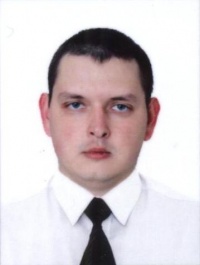 PositionFrom / ToVessel nameVessel typeDWTMEBHPFlagShipownerCrewing2nd Officer19.06.2013-26.12.2014HIZIRGeneral Cargo8100-MALTAEURASIA SOUTH SHIPPING LTD.SKYNAD3rd Officer28.12.2011-05.05.2012MALBECGeneral Cargo3309-SLComet Shipping Inc.IZIDA3rd Officer04.09.2009-04.03.2010HANSE EXPLORERTraining Ship199-AGH & PMarlow NavigationOrdinary Seaman24.05.2008-29.12.2008POCHARDBulk Carrier37384-AGH & PMarlow NavigationAble Seaman25.07.2007-21.12.2007PAGANINIGeneral Cargo4247-AGWesselsMarlow NavigationDeck Cadet31.07.2005-20.01.2006GERMAN SKYDry Cargo4450-AGWesselsMarlow NavigationDeck Cadet29.06.2003-31.01.2004MIRADry Cargo4515-KH&mdash;Deck Cadet24.01.2003-21.04.2003VALERIY PLATONOVGeneral Cargo4515-UKUKRRICHFLOTUKRRICHFLOTDeck Cadet28.05.2002-28.08.2002OLTENITSAGeneral Cargo5210-UKUKRRICHFLOTUKRRICHFLOT